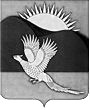 АДМИНИСТРАЦИЯПАРТИЗАНСКОГО МУНИЦИПАЛЬНОГО РАЙОНАПРИМОРСКОГО КРАЯПОСТАНОВЛЕНИЕГлава Партизанскогомуниципального района						          Л.В.Хамхоев.02.2022       село Владимиро-Александровское                                № О назначении общественных обсуждений материалов по объекту государственной экологической экспертизы «Программа работ для выполнения инженерно-геологических изысканий на акватории по объекту «Портовый перегрузочный комплекс в районе мыса Клыкова (Приморский край)»,включая материалы оценки воздействия на окружающую среду В соответствии с Федеральным законом от 23 ноября 1995 года            № 174-ФЗ «Об экологической экспертизе», приказом Госкомэкологии Российской Федерации от 16 мая 2000 года № 372 «Об утверждении положения об оценке воздействия намечаемой хозяйственной и иной деятельности на окружающую среду в Российской Федерации», руководствуясь статьями 28, 31 Устава Партизанского муниципального района, администрация Партизанского муниципального районаПОСТАНОВЛЯЕТ:1. Назначить проведение общественных обсуждений по объекту государственной экологической экспертизы «Программа работ для выполнения инженерно-геологических изысканий на акватории по объекту «Портовый перегрузочный комплекс в районе мыса Клыкова (Приморский край)», включая материалы оценки воздействия на окружающую среду;2. Определить формой проведения общественных обсуждений – опрос, форма сбора замечаний и предложений – письменная;3. Установить сроки проведения общественных обсуждений – в период с 01 марта 2022 до 02 апреля 2022 года.4. Опросные листы будут доступны для заполнения по адресу: с. Владимиро-Александровское, ул. Комсомольская, д. 45А, а также в сети Интернет на официальном сайте Партизанского муниципального района http://rayon.partizansky.ru/. Кроме того, заполненные опросные листы могут быть направлены:в адрес администрации Партизанского муниципального района посредством электронной почты: prirodapartizmr@partizansky.ru, либо почтовым отправлением по адресу: 692962, с. Владимиро-Александровское, ул. Комсомольская 45А, каб.38;в адрес ООО «Экоскай» посредством электронной почты: info@ecosky.org, drozdova@ecosky.org, либо почтовым отправлением по адресу 109004, г. Москва, ул. Николоямская, д. 46, корп. 2;5. Ознакомится с материалами объекта государственной экологической экспертизы, включая материалы предварительной оценки воздействия на окружающую среду можно с 01 марта 2022г. по 02 апреля 2022 г. в сети Интернет по ссылке  https://server.ecosky.org/sharing/mYfpm2KvD.  6. Установить последний срок подачи замечаний и рекомендаций                02 апреля 2022 года до 17.00 часов.7. Отделу охраны окружающей среды администрации Партизанского муниципального района (Зинченко):- разместить материал по объекту государственной экологической экспертизы, подлежащий рассмотрению на общественных обсуждениях, и информационные материалы к нему на официальном сайте администрации Партизанского муниципального района в информационно-телекоммуникационной сети «Интернет» (далее – сайт). - разместить итоговый документ публичных обсуждений на официальном сайте администрации Партизанского муниципального района в информационно-телекоммуникационной сети «Интернет».8. Общему отделу администрации Партизанского муниципального района (Пешникова) опубликовать настоящее постановление в газете «Золотая Долина» и разместить на сайте.